Региональный  этап  Всероссийской  олимпиады  школьников  по  истории  2016МАТЕРИАЛЫ К ПPOBEPKE ЗАДАНИЙ ПЕРВЫЙ ТУР10-11 классМаксимальная оценка — 100 баллов Время на подготовку  — 3 часа.[10 баллов].По 1 баллу за каждую верную строку в таблице. Отдельные правильные ответы (если строка в целом неверна), принимаются только при условии правильного заполнения трех последних столбцов таблицы (город-факт- место на карте). Такие строки оцениваем следующим образом:балл за 2 правильных ответа.балла за 3-4 правильных ответа.балла за 5-6 правильных ответов.балла за 7-8 правильных ответов.баллов за 9-10 правильных ответов. Пример оценивания: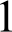 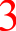 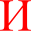 Строка 1 дает 1 балл, в строках 2 и 3 все верно, кроме изображения, вместе они дают тоже 1 балл. Полностью   правильно   заполненная  таблица: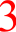 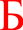 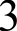 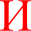 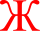 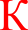 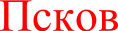 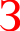 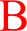 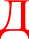 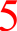 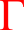 [7 баллов].По 1 баллу за каждую верную строку в таблице.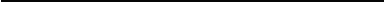 ' Событие указывается с датировкой; если речь идет о монархе, должны быть указаны даты правления.[8 баллов].По 1 баллу за каждую верную строку в таблице (даже при неверной хронологической последовательности). 1 балл за хронологическую последовательность (проверяется строго вертикально только левая колонка таблицы).Источник—  Радзивиловская летопись- 1 балл.[12 баллов].По 1 баллу за каждую  верную строку в таблице (даже при неверной  хронологической последовательности). 1балл за хронологическую последовательность таблицы).(проверяется   строго   вертикально   только   левая колонка[8 баллов].По 1 баллу за каждый правильно определенный монастырь (отдельно проверяются только строки левой колонки).  Монастыри   могут  быть  указаны  в  любой последовательности!Верное соотнесение монастыря и номера факта оцениваем следующим образом: 1 балл за 2 правильных ответа.балла за 3-4 правильных ответа.балла за 5-6 правильных ответов.балла за 7-8 правильных ответов.баллов за 9-10 правильных ответов.В случае, если название монастыря определено неверно, вся горизонтальная строка не проверяется.[14 баллов].Резко упала роль Архангельска, в XVII в. это главный торговый порт, теперь через него идет лишь 10% товаров. Главным центром внешней торговли стал Петербург. У России появился новый крупный центр внешней торговли—  Рига. Причины изменений—  целенаправленный курс Петра I на запретвнешней торговли через Архангельск и его стремление возвысить торговое значение Петербурга. Активная внешняя торговля через Ригу	результат успешной Северной войны. (до 4 баллов)Превышение экспорта над импортом (положительный торговый баланс). Экспорт в течение всего периода превышал импорт в полтора-два раза. (1 балл)В петровское время Россия экспортирует в Европу большие объемы персидского шелка, явно поступающего из стран Востока. (1 балл)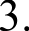 4. Англия. Пенька, железо, парусина, лес были необходимы для строительства и оснащения огромного английского флота, именно эти товары в сумме составляли почти половину российского экспорта. (1 балл)Уже в петровское время начался активный вывоз продукции русских мануфактур: железа и парусины, а ввоз железа и железных изделий в страну прекратился. К середине XVIII в. вывоз парусины вырос почти в 10 раз, вывоз железа	почти в 15 раз. (до 3 баллов)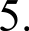 В структуре ввоза иностранная промышленная продукция (красильные вещества, шелковые, бумажные, льняные, шерстяные товары) стабильно составляла большую долю. Главными экспортными товарами остались сырье и полуфабрикаты: пенька, лен, сало, юфть и др. Даже там, где есть собственное сырье, его переработка собственной промышленностью развита слабо. Например, в 1758 — 1760 гг. Россия вывозит льна на 350 000 py6. и на 190 000 py6. ввозит льняных и бумажных тканей. (до 4 баллов)[13 баллов].Ответ на первый  вопрос: Александр  II — 1  балл.По 2 балла за каждую верную строку в таблице.1 балл ставится за строку, если в ней есть только дата или только название договора.[11 баллов].По 1 баллу за каждую верную строку в таблице (даже при неверной хронологической последовательности). 1 балл за хронологическую последовательность (проверяется строго вертикально только левая колонка таблицы).Автор воспоминаний: С.Ю. Витте — 1 балл.[8 баллов].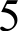 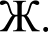 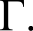 А	БПо 1 баллу за каждый верный столбик в таблице.[6 баллов].По 1 баллу за каждую верную строку в таблице.[3 балла].балл за 2-3 правильных ответа.балла за 4-5 правильных ответа.балла за 6-7 правильных ответов.№цитатыАвтор цитатыО ком (либо о чем, о каком именно событии)'1Н.М. КарамзинИван IV Грозный 1533-15842В.О. КлючевскийЛжедмитрий I (Fригорий Отрепьев) 1605-16063В.О. КлючевскийВеликое посольство 1697-1б98гг.4Н.М. КарамзинСвятослав 945-972 (964-972)5С.М. СоловьевПобеда в Северной войне (окончание Северной войны) 17216Н.М. КарамзинБорис Годунов 1598-16057В.О. КлючевскийА.Л.  Ордин-Нащокин№Событие6Призвание варягов и занятие ими Новгорода, Белозерска, Изборска3Война Игоря с Византией4Месть княгини Ольги древлянам5Крещение княгини Ольги1Крещение князя Владимира2Строительство собора Святой Софии в КиевеОтрывки в хронологическом порядкеСобытия с указанием датСобытия с указанием датСобытия с указанием датСобытия с указанием датСобытия с указанием дат5Возвращение патриарха Филарета, 1619Возвращение патриарха Филарета, 1619Возвращение патриарха Филарета, 1619Возвращение патриарха Филарета, 1619Возвращение патриарха Филарета, 161910Азовское сидение, 1637-1642Азовское сидение, 1637-1642Азовское сидение, 1637-1642Азовское сидение, 1637-1642Азовское сидение, 1637-16423Соловецкое восстание, 1667-1676Соловецкое восстание, 1667-1676Соловецкое восстание, 1667-1676Соловецкое восстание, 1667-1676Соловецкое восстание, 1667-16769Пугачевское восстание, 1773-1775Пугачевское восстание, 1773-1775Пугачевское восстание, 1773-1775Пугачевское восстание, 1773-1775Пугачевское восстание, 1773-17752Подавление	восстания	Тадеуша	Костюшко(принимается вариант Подавление восстания в Польше при условии указания правильной даты), 1794Подавление	восстания	Тадеуша	Костюшко(принимается вариант Подавление восстания в Польше при условии указания правильной даты), 1794Подавление	восстания	Тадеуша	Костюшко(принимается вариант Подавление восстания в Польше при условии указания правильной даты), 1794Подавление	восстания	Тадеуша	Костюшко(принимается вариант Подавление восстания в Польше при условии указания правильной даты), 1794Подавление	восстания	Тадеуша	Костюшко(принимается вариант Подавление восстания в Польше при условии указания правильной даты), 17946Восстание Семеновского полка, 1820Восстание Семеновского полка, 1820Восстание Семеновского полка, 1820Восстание Семеновского полка, 1820Восстание Семеновского полка, 1820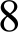 Крымская война, 1853-1856Крымская война, 1853-1856Крымская война, 1853-1856Крымская война, 1853-1856Крымская война, 1853-18561Отмена крепостного права, 1861Отмена крепостного права, 1861Отмена крепостного права, 1861Отмена крепостного права, 1861Отмена крепостного права, 186111Хивинский  походКауфмана), 1873Кауфмана(можнобезуказания7Русско-турецкая	война,	1877-1878	(принимаетсяконкретно Осада Плевны, 1877)Русско-турецкая	война,	1877-1878	(принимаетсяконкретно Осада Плевны, 1877)Русско-турецкая	война,	1877-1878	(принимаетсяконкретно Осада Плевны, 1877)Русско-турецкая	война,	1877-1878	(принимаетсяконкретно Осада Плевны, 1877)Русско-турецкая	война,	1877-1878	(принимаетсяконкретно Осада Плевны, 1877)4Убийство Александра II, 1881Убийство Александра II, 1881Убийство Александра II, 1881Убийство Александра II, 1881Убийство Александра II, 1881Название монастыряНомера фактовНоводевичий монастырь1,5,7,8Троице-Сергиева лавра2,6,9,10Кирилло-Белозерский монастырь3,4Вкаком годуДоговор, по которому сделаны земельные приобретения и уступкиВ ЕвропеВ ЕвропеВ АзииВ АзииВ АмерикеВ АмерикеВкаком годуДоговор, по которому сделаны земельные приобретения и уступкиПриобре- теноУступ- леноПриобре- теноУступ- леноПриобре- теноУступ- леноВкаком годуДоговор, по которому сделаны земельные приобретения и уступкиКвадратных верстКвадратных верстКвадратных верстКвадратных верстКвадратных верстКвадратных верст1856Парижский трактат10724,91858Айгунский договор507552,11860Пекинский договор282610,01867Вашингтонский договор1163700,01875Санкт- Петербургский договор29500,04340,01878Сан-Стефанский договор / Берлинский трактат8128,022678,3Номера	фрагментов	(вхронологической последовательности:	от наиболее раннего к наиболее позднему)ДатировкаСобытие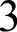 9 января 1905 г.Кровавое воскресенье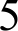 1905 г., июньВосстание	на	броненосце«Потемкин»41905 г., августИздание	манифеста	о«Булыгинской Думе»71905 г., первая половина октябряВсероссийская	политическаястачка617 октября 1905 г.Издание манифеста 17 октября91905 г., вторая половина октябряНазначение  Витте председателемСовета министров21905 г., декабрьМосковское	вооруженноевосстание11906 г., апрельОткрытие	I	ГосударственнойДумы83 июня 1907 г.Третьеиюньский переворот№ портретаКто изображенСтих (буква)Год совершения подвигаМесто совершения подвига1.А. МатросовБ1943Псковская	обл.(принимается	Калининская обл.)2.3. КосмодемьянскаяА1941Московская битва3.Н. ГастеллоВ1941Белоруссия4.В. ТалалихинЕ1941Московская битва5.В. КлочковГ1941Московская битва6.Д. Карбышев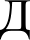 1945Маутхаузен,	Австрия(принимается как название лагеря, так и название страны)ВерноНеверно2, 5, 61, 3, 4, 7